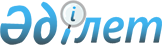 Об утверждении Положения о государственном учреждении "Управление энергетики и жилищно-коммунального хозяйства Южно-Казахстанской области"
					
			Утративший силу
			
			
		
					Постановление акимата Южно-Казахстанской области от 5 февраля 2016 года № 31. Зарегистрировано Департаментом юстиции Южно-Казахстанской области 17 февраля 2016 года № 3591. Утратило силу постановлением акимата Южно-Казахстанской области от 16 мая 2016 года № 136      Сноска. Утратило силу постановлением акимата Южно-Казахстанской области от 16.05.2016 № 136.

      В соответствии c пунктом 2 статьи 27 Закона Республики Казахстан от 23 января 2001 года "О местном государственном управлении и самоуправлении в Республике Казахстан", Законом Республики Казахстан от 1 марта 2011 года "О государственном имуществе", Указом Президента Республики Казахстан от 29 октября 2012 года № 410 "Об утверждении Типового положения государственного органа Республики Казахстан", решением областного маслихата от 15 января 2016 года № 46/383-V "О схеме управления Южно-Казахстанской области" и постановлением акимата области от 18 января 2016 года № 12 "О государственных учреждениях", акимат Южно-Казахстанской области ПОСТАНОВЛЯЕТ:

      1. Утвердить Положение о государственном учреждении "Управление энергетики и жилищно-коммунального хозяйства Южно-Казахстанской области" согласно приложению к настоящему постановлению.

      2. Государственному учреждению "Аппарат Акима Южно-Казахстанской области" в порядке, установленном законодательными актами Республики Казахстан, обеспечить:

      1) направление настоящего постановления на официальное опубликование в периодических печатных изданиях, распространяемых на территории Южно-Казахстанской области и информационно-правовой системе "Әділет";

      2) размещение настоящего постановления на интернет-ресурсе акимата Южно-Казахстанской области.

      3. Настоящее постановление вводится в действие по истечении десяти календарных дней после дня его первого официального опубликования.

      4. Контроль за исполнением настоящего постановления возложить на заместителя акима области Каныбекова С.

 ПОЛОЖЕНИЕ
 о государственном учреждении "Управление энергетики и жилищно-коммунального хозяйства Южно-Казахстанской области" Общие положения      1. Государственное учреждение "Управление энергетики и жилищно-коммунального хозяйства Южно-Казахстанской области" является государственным органом Республики Казахстан, осуществляющим руководство в сфере энергетики, жилищно-коммунального хозяйства.

      2. Государственное учреждение "Управление энергетики и жилищно-коммунального хозяйства Южно-Казахстанской области" ведомств не имеет.

      3. Государственное учреждение "Управление энергетики и жилищно-коммунального хозяйства Южно-Казахстанской области" осуществляет свою деятельность в соответствии с Конституцией и законами Республики Казахстан, актами Президента и Правительства Республики Казахстан, иными нормативными правовыми актами, а также настоящим Положением.

      4. Государственное учреждение "Управление энергетики и жилищно-коммунального хозяйства Южно-Казахстанской области" является юридическим лицом в организационно-правовой форме государственного учреждения, имеет печати и штампы со своим наименованием на государственном языке, бланки установленного образца, в соответствии с законодательством Республики Казахстан счета в органах казначейства.

      5. Государственное учреждение "Управление энергетики и жилищно-коммунального хозяйства Южно-Казахстанской области" вступает в гражданско-правовые отношения от собственного имени.

      6. Государственное учреждение "Управление энергетики и жилищно-коммунального хозяйства Южно-Казахстанской области" имеет право выступать стороной гражданско-правовых отношений от имени государства, если оно уполномочено на это в соответствии с законодательством.

      7. Государственное учреждение "Управление энергетики и жилищно-коммунального хозяйства Южно-Казахстанской области" по вопросам своей компетенции в установленном законодательством порядке принимает решения, оформляемые приказами руководителя государственного учреждения "Управление энергетики и жилищно-коммунального хозяйства Южно-Казахстанской области" и другими актами, предусмотренными законодательством Республики Казахстан. 

      8. Структура и лимит штатной численности государственного учреждения "Управление энергетики и жилищно-коммунального хозяйства Южно-Казахстанской области" утверждаются в соответствии с действующим законодательством.

      9. Местонахождение юридического лица: Республика Казахстан, Южно-Казахстанская область, город Шымкент, Каратауский район, жилой массив Нурсат, проспект Астана, строение 10, почтовый индекс 160023;

      10. Полное наименование государственного органа - государственное учреждение "Управление энергетики и жилищно-коммунального хозяйства Южно-Казахстанской области".

      11. Настоящее Положение является учредительным документом государственного учреждения "Управление энергетики и жилищно-коммунального хозяйства Южно-Казахстанской области".

      12. Финансирование деятельности государственного учреждения "Управление энергетики и жилищно-коммунального хозяйства Южно-Казахстанской области" осуществляется из местного бюджета.

      13. Государственное учреждение "Управление энергетики и жилищно-коммунального хозяйства Южно-Казахстанской области" запрещается вступать в договорные отношения с субъектами предпринимательства на предмет выполнения обязанностей, являющихся функциями государственного учреждения "Управление энергетики и жилищно-коммунального хозяйства Южно-Казахстанской области".

      Если государственному учреждению "Управление энергетики и жилищно-коммунального хозяйства Южно-Казахстанской области" законодательными актами предоставлено право осуществлять приносящую доходы деятельность, то доходы, полученные от такой деятельности, направляются в доход государственного бюджета.

 2. Миссия, основные задачи, функции, права и обязанности государственного органа      14. Миссией государственного учреждения "Управление энергетики и жилищно-коммунального хозяйства Южно-Казахстанской области" является реализация государственной политики в области жилищных отношений, энергетики, энергосбережения, повышения энергоэффективности, газоснабжения, водоснабжения и водоотведения, жилищно-коммунального хозяйства, благоустройства, санитарной очистки на территории Южно-Казахстанской области.

      15. Задачи:

      1) организация и координация работ по реализации государственной политики в сфере жилищных отношений, энергетики, энергосбережения, повышения энергоэффективности, газоснабжения, водоснабжения и водоотведения, жилищно-коммунального хозяйства, благоустройства, санитарной очистки на территории области;

      2) иные задачи, возложенные законодательством Республики Казахстан.

      16. Функции:

      1) осуществление контроля за соблюдением требований безопасной эксплуатации газопотребляющих систем и газового оборудования бытовых и коммунально-бытовых потребителей;

      2) участие в реализации генеральной схемы газификации области;

      3) представление в уполномоченный орган прогноза потребления сжиженного нефтяного газа на территории области; 

      4) представление в уполномоченный орган сведений по реализации и потреблению сжиженного нефтяного газа на территории области;

      5) осуществление контроля за соблюдениям требований безопасной эксплуатации бытовых баллонов и объектов систем газоснабжения;

      6) разработка и внесение на утверждение акимату области норм потребления товарного и сжиженного нефтяного газа;

      7) осуществление государственного контроля в сфере управления жилищным фондом;

      8) разработка проекта правил содержания и защиты зеленых насаждений, правил благоустройства на территории городов и населенных пунктов области и внесение предложений в акимат области по представлению на утверждение областного маслихата;

      9) координация и организация работ жилищной инспекции по контролю деятельности органов управления объекта кондоминиума по сохранению и надлежащей эксплуатации жилищного фонда;

      10) принятие мер по содержанию земель общего пользования, не включенных в состав кондоминиумов, за счет бюджетных средств;

      11) обеспечение организации мероприятий по сохранению и надлежащей эксплуатации жилищного фонда;

      12) обеспечение безопасности объектов кондоминиума организациями, эксплуатирующими опасные технические устройства (лифты, эскалаторы, фуникулеры), смонтированные на объектах коммунально-бытового назначения (жилищный фонд, развлекательные, торговые и гостиничные комплексы);

      13) разработка и внесение на утверждение акимата области правил предоставления коммунальных услуг;

      14) обеспечение включение мероприятий по энергосбережению и повышению энергоэффективности в программу развития области;

      15) согласование проектирования и строительства дублирующих (шунтирующих) линий электропередачи и подстанций;

      16) осуществление в пределах своей компетенции мониторинга за соблюдением нормативов энергопотребления государственными учреждениями;

      17) обеспечение реализаций мероприятий по рациональному использованию и охране водных объектов, водоснабжению, водоотведению населенных пунктов, в том числе обеспечению безопасности водохозяйственных систем и сооружений;

      18) осуществление информирования населения о состоянии водных объектов, систем водоснабжения и водоотведения, находящихся на территории области;

      19) реализация мероприятий по субсидированию стоимости услуг по подаче питьевой воды из особо важных групповых и локальных систем водоснабжения, являющихся безальтернативными источниками питьевого водоснабжения по перечню, утвержденному уполномоченным органом;

      20) организация и проведение поисково-разведочных работ на подземные воды для хозяйственно-питьевого водоснабжения населенных пунктов;

      21) организация проведения экспертизы проектных документов на подземные воды для хозяйственно – питьевого водоснабжения населенных пунктов;

      22) ведение учета водохозяйственных сооружений, находящихся в государственной собственности, при обнаружении бесхозяйных водохозяйственных сооружений проведение процедур, предусмотренных гражданским законодательством Республики Казахстан;

      23) осуществление контроля за эксплуатацией и техническим состоянием теплоиспользующих установок потребителей;

      24) контроль за подготовкой ремонтно-восстановительных работ по тепловым сетям и их функционированию в осенне-зимний период;

      25) согласование планов ремонта (магистральных, внутриквартальных) тепловых сетей;

      26) проведение расследования технологических нарушений на тепловых сетях (магистральных, внутриквартальных);

      27) контроль за безопасной эксплуатацией опасных технических устройств, работающих под давлением более 0,07 мега Паскаля или при температуре нагрева воды более 115 градусов Цельсия, грузоподъемных механизмов, эскалаторов, канатных дорог, фуникулеров, лифтов;

      28) осуществление постановки на учет и снятие с учета опасных технических устройств;

      29) организация работ по приемке и регистрация вводимых в эксплуатацию объектов;

      30) реализация в пределах своей компетенции государственной политики в области государственно-частного партнерства;

      31) согласование решения уполномоченного органа об утверждении инвестиционных программ (проекта) субъекта естественной монополии, оказывающего регулируемые услуги на территории области, включенного в местный раздел государственного регистра субъектов естественных монополий;

      32) внесение в акимат области предложения для утверждения планов строительства сооружений связи, линий телекоммуникаций и других объектов инженерной инфраструктуры, за исключением сетей подразделений правительственной связи;

      33) внесение в акимат области предложения для утверждения перечня объектов социального значения для предоставления абонентам бесплатных соединений с компенсацией соответствующих расходов операторам связи в порядке, установленном законодательством Республики Казахстан;

      34) осуществление в интересах местного государственного управления иных полномочий, возлагаемых на местные исполнительные органы законодательством Республики Казахстан.

      17. Права и обязанности:

      1) в установленном порядке взаимодействовать с государственными органами, иными организациями в целях получения информации, сведений от соответствующих государственных органов, организаций, предприятий для выполнении функций, возложенных на государственное учреждение "Управление энергетики и жилищно-коммунального хозяйства Южно-Казахстанской области";

      2) быть ответчиком либо истцом в судебных органах по вопросам, относящимся к компетенции государственного учреждения "Управление энергетики и жилищно-коммунального хозяйства Южно-Казахстанской области".

 3. Организация деятельности государственного органа      18. Руководство государственным учреждением "Управление энергетики и жилищно-коммунального хозяйства Южно-Казахстанской области" осуществляется первым руководителем, который несет персональную ответственность за выполнение возложенных на государственное учреждение "Управление энергетики и жилищно-коммунального хозяйства Южно-Казахстанской области" задач и осуществление им своих функций.

      19. Первый руководитель государственного учреждения "Управление энергетики и жилищно-коммунального хозяйства Южно-Казахстанской области" назначается на должность и освобождается от должности акимом Южно-Казахстанской области в соответствии с действующим законодательством.

      20. Первый руководитель государственного учреждения "Управление энергетики и жилищно-коммунального хозяйства Южно-Казахстанской области" имеет заместителей, которые назначаются на должности и освобождаются от должностей в соответствии с законодательством Республики Казахстан.

      21. Полномочия первого руководителя государственного учреждения "Управление энергетики и жилищно-коммунального хозяйства Южно-Казахстанской области":

      1) организует и руководит деятельностью государственного учреждения "Управление энергетики и жилищно-коммунального хозяйства Южно-Казахстанской области";

      2) несет персональную ответственность за выполнение возложенных на государственное учреждение "Управление энергетики и жилищно-коммунального хозяйства Южно-Казахстанской области" задач и функций, поручений акима и акимата области, курирующего заместителя акима области;

      3) назначает на должности и освобождает от должностей работников государственного учреждения "Управление энергетики и жилищно-коммунального хозяйства Южно-Казахстанской области", а также руководителей организаций, находящихся в ведении государственного учреждения, в соответствии с действующим законодательством Республики Казахстан;

      4) определяет обязанности и полномочия работников государственного учреждения "Управление энергетики и жилищно-коммунального хозяйства Южно-Казахстанской области" руководителей организаций, находящихся в ведении государственного учреждения "Управления энергетики и жилищно-коммунального хозяйства Южно-Казахстанской области" в соответствии с действующим законодательством Республики Казахстан;

      5) без доверенности действует от имени государственного учреждения "Управление энергетики и жилищно-коммунального хозяйства Южно-Казахстанской области";

      6) представляет интересы государственного учреждения "Управление энергетики и жилищно-коммунального хозяйства Южно-Казахстанской области" в государственных органах, иных организациях;

      7) заключает договоры;

      8) выдает доверенности;

      9) открывает банковские счета;

      10) издает в пределах своей компетенции приказы и дает указания, обязательные для исполнения всеми работниками государственного учреждения "Управление энергетики и жилищно-коммунального хозяйства Южно-Казахстанской области" организаций, находящихся в ведении;

      11) применяет меры поощрения и налагает дисциплинарные взыскания на работников государственного учреждения "Управление энергетики и жилищно-коммунального хозяйства Южно-Казахстанской области", руководителей организаций, находящихся в его ведении, в порядке, установленном законодательством Республики Казахстан;

      12) руководитель государственного учреждения несет персональную ответственность за финансово-хозяйственную деятельность и сохранность имущества государственного учреждения;

      13) принимает меры по усилению противодействия явлениям коррупции и несет персональную ответственность за нарушения антикоррупционного законодательства.

      Исполнение полномочий первого руководителя государственного учреждения "Управление энергетики и жилищно-коммунального хозяйства Южно-Казахстанской области" в период его отсутствия осуществляется лицом, его замещающим в соответствии с действующим законодательством.

      22. Первый руководитель определяет полномочия своих заместителей в соответствии с действующим законодательством.

 4. Имущество государственного органа      23. Государственное учреждение "Управление энергетики и жилищно-коммунального хозяйства Южно-Казахстанской области" может иметь на праве оперативного управления обособленное имущество в случаях, предусмотренных законодательством.

      Имущество государственного учреждения "Управление энергетики и жилищно-коммунального хозяйства Южно-Казахстанской области" формируется за счет имущества, переданного ему собственником а также имущества (включая денежные доходы), приобретенного в результате собственной деятельности и иных источников, не запрещенных законодательством Республики Казахстан.

      24. Имущество, закрепленное за государственным учреждением "Управление энергетики и жилищно-коммунального хозяйства Южно-Казахстанской области", относится к коммунальной собственности области.

      25. Государственное учреждение "Управление энергетики и жилищно-коммунального хозяйства Южно-Казахстанской области" не вправе самостоятельно отчуждать или иным способом распоряжаться закрепленным за ним имуществом и имуществом, приобретенным за счет средств, выданных ему по плану финансирования, если иное не установлено законодательством.

 5. Реорганизация и упразднение государственного органа      26. Реорганизация и упразднение государственного учреждения "Управление энергетики и жилищно-коммунального хозяйства Южно-Казахстанской области" осуществляются в соответствии с законодательством Республики Казахстан.


					© 2012. РГП на ПХВ «Институт законодательства и правовой информации Республики Казахстан» Министерства юстиции Республики Казахстан
				
      Аким области

Б. Атамкулов

      Сатыбалды Д.

      Жилкишиев Б.

      Каныбеков С.

      Садыр Е.

      Туякбаев С.

      Абдуллаев А.

      Мендебаев К.
Приложение к постановлению
акимата Южно-Казахстанской
области от "5" февраля
2016 года № 31